        OSNOVNA ŠKOLA IVANA ZAJCA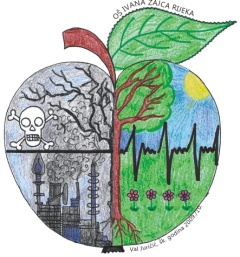 Škurinjska cesta 7A, 51000 RijekaTel.: 051/506-089                    E-mail za upis u prvi razred: upisizajc@gmail.com PRIJAVA DJETETA ZA UPIS U 1. RAZREDIzjavljujem i vlastoručnim potpisom potvrđujem i dajem suglasnost da su podaci navedeni u ovom zahtjevu i priloženoj dokumentaciji točni te ovlašćujem OŠ Ivana Zajca da iste ima pravo provjeravati, obrađivati, čuvati i koristiti sukladno zakonu koji uređuje zaštitu osobnih podataka, Općoj Uredbi o zaštiti osobnih podataka i drugim važećim propisima, a u svrhu upisa  djeteta u osnovnu školu.PODACI O DJETETUIme i prezime:PODACI O DJETETUOIB:PODACI O DJETETUDatum rođenja:PODACI O DJETETUMjesto rođenja:PODACI O DJETETUAdresa prebivališta:PODACI O DJETETUJe li pohađao vrtić ili malu školu? Koju? Koliko dugo?PODACI O DJETETURadi li se o djetetu s teškoćama? Ako da, kojim?PODACI O DJETETUMolimo navedite podatke o djetetu za koje smatrate da bi mogli biti relevantni (napomene o zdravlju, obitelji i slično)Molimo navedite podatke o djetetu za koje smatrate da bi mogli biti relevantni (napomene o zdravlju, obitelji i slično)Molimo navedite podatke o djetetu za koje smatrate da bi mogli biti relevantni (napomene o zdravlju, obitelji i slično)Molimo navedite planirate li upisati dijete u neku drugu školu i ako da, koju? Ako ste s drugog upisnog područja i želite upisati OŠ Ivana Zajca, molimo navedite ime matične škole.Molimo navedite planirate li upisati dijete u neku drugu školu i ako da, koju? Ako ste s drugog upisnog područja i želite upisati OŠ Ivana Zajca, molimo navedite ime matične škole.Molimo navedite planirate li upisati dijete u neku drugu školu i ako da, koju? Ako ste s drugog upisnog područja i želite upisati OŠ Ivana Zajca, molimo navedite ime matične škole.PODACI O RODITELJIMA / SKRBNICIMA /UDOMITELJIMAIme i prezime: otac / skrbnik / udomiteljmajka / skrbnik / udomiteljPODACI O RODITELJIMA / SKRBNICIMA /UDOMITELJIMAIme i prezime: PODACI O RODITELJIMA / SKRBNICIMA /UDOMITELJIMAOIB:PODACI O RODITELJIMA / SKRBNICIMA /UDOMITELJIMAAdresa prebivališta:PODACI O RODITELJIMA / SKRBNICIMA /UDOMITELJIMAZanimanje:PODACI O RODITELJIMA / SKRBNICIMA /UDOMITELJIMAE-mail adresa:PODACI O RODITELJIMA / SKRBNICIMA /UDOMITELJIMAKontakt broj telefona ili mobitela: